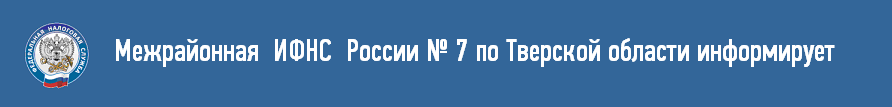 «Личный кабинет индивидуального предпринимателя» теперь доступен в мобильном приложенииФНС России запустила в эксплуатацию мобильное приложение сервиса «Личный кабинет налогоплательщика индивидуального предпринимателя». Оно создано для платформ iOS и Андроид и доступно для скачивания в магазинах приложений AppStore и GooglePlay, а также на официальном сайте ФНС России на странице сервиса «Личный кабинет налогоплательщика индивидуального предпринимателя».Авторизоваться в мобильном приложении можно с помощью того же логина и пароля, что используются для входа в сервис «Личный кабинет налогоплательщика для физических лиц».Мобильное приложение «Личного кабинета индивидуального предпринимателя» позволяет пользователю:получать выписку из ЕГРИП в отношении самого себя, а также сведения обо всех постановках на учет в налоговых органах;получать актуальную информацию о налоговой задолженности, суммах начисленных и уплаченных налоговых платежей, наличии переплат, решениях налоговых органов о зачете и возврате излишне уплаченных (излишне взысканных) сумм, об урегулированной задолженности, о неисполненных налогоплательщиком требованиях на уплату налога и других обязательных платежей, мерах принудительного взыскания задолженности.Также в мобильном приложении индивидуальный предприниматель может просматривать сведения о применяемой системе налогообложения, о ККТ, отслеживать информацию о прохождении своих документов и многое другое.